Grundlagen für das Lernen und Lehren in Sportspielen VermittlungAus der Offenheit von Sportspielen ergeben sich unzählige unterschiedliche Spielsituationen.Funktionale Aufgabenlösungen bedingen die Orientierung am situativen Kontext, an der taktischer Absicht und an den personellen VoraussetzungenZuerst Verständnis für das Spiel aufbauen: «Spielen und Üben, aber Spielen vor Üben»!Spielen ≠ Endform; sondern auch vereinfachte Spielformen/spielnahe Übungsformen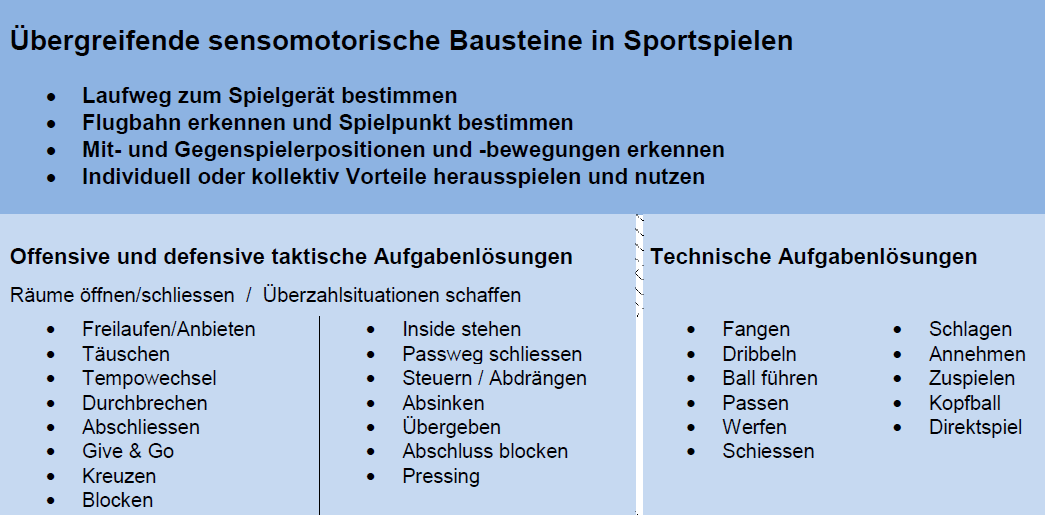 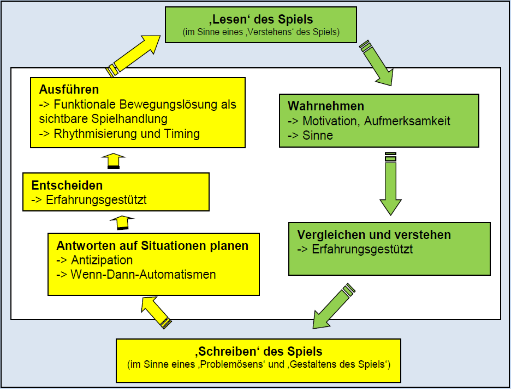 
Durch Vermittlungsformen, die sich v.a. am ganzheitlichen Spielprozess orientieren (→ Spielen vor Üben) kann das Transferpotenzial innerhalb der Sportspielfamilien (siehe Klassifikationssystem) genutzt und die sportart-übergreifende Spielfähigkeit optimal gefördert werden.Vermittlungsdimensionen im SpielDurch die gezielte Variation der AspekteRaum (bspw. Spielfeld, Netzhöhe)Spieler (bspw. Teamgrösse, Teamzusammensetzung)Material (bspw. Ballgrösse, Anzahl und Grösse der Tore/Ziele)Regeln (bspw. Offside-Regeln, Spiel miteinander vs. gegeneinander)können die für das Sportspiel typischen Druckbedingungen akzentuiert sowie Lernprozesse im Bereich der taktischen und technischen Aufgabenlösungen initiiert werden. Das individuelle Spektrum an Lösungskompetenzen wird somit erweitert und die komplexe Spielfähigkeit gesteigert. Vermittlungsdimensionen im SpielDurch die gezielte Variation der AspekteRaum (bspw. Spielfeld, Netzhöhe)Spieler (bspw. Teamgrösse, Teamzusammensetzung)Material (bspw. Ballgrösse, Anzahl und Grösse der Tore/Ziele)Regeln (bspw. Offside-Regeln, Spiel miteinander vs. gegeneinander)können die für das Sportspiel typischen Druckbedingungen akzentuiert sowie Lernprozesse im Bereich der taktischen und technischen Aufgabenlösungen initiiert werden. Das individuelle Spektrum an Lösungskompetenzen wird somit erweitert und die komplexe Spielfähigkeit gesteigert. Vermittlungsdimensionen im SpielDurch die gezielte Variation der AspekteRaum (bspw. Spielfeld, Netzhöhe)Spieler (bspw. Teamgrösse, Teamzusammensetzung)Material (bspw. Ballgrösse, Anzahl und Grösse der Tore/Ziele)Regeln (bspw. Offside-Regeln, Spiel miteinander vs. gegeneinander)können die für das Sportspiel typischen Druckbedingungen akzentuiert sowie Lernprozesse im Bereich der taktischen und technischen Aufgabenlösungen initiiert werden. Das individuelle Spektrum an Lösungskompetenzen wird somit erweitert und die komplexe Spielfähigkeit gesteigert. Vermittlungsdimensionen im SpielDurch die gezielte Variation der AspekteRaum (bspw. Spielfeld, Netzhöhe)Spieler (bspw. Teamgrösse, Teamzusammensetzung)Material (bspw. Ballgrösse, Anzahl und Grösse der Tore/Ziele)Regeln (bspw. Offside-Regeln, Spiel miteinander vs. gegeneinander)können die für das Sportspiel typischen Druckbedingungen akzentuiert sowie Lernprozesse im Bereich der taktischen und technischen Aufgabenlösungen initiiert werden. Das individuelle Spektrum an Lösungskompetenzen wird somit erweitert und die komplexe Spielfähigkeit gesteigert. Druckbedingungen im SpielZeitdruck (Zeitminimierung, Geschwindigkeitsmaximierung)Präzisionsdruck (höchstmögliche Genauigkeit)Komplexitätsdruck (hintereinander geschaltete Anforderungen bewältigen)Organisationsdruck (gleichzeitige Anforderungen bewältigen)Variabilitätsdruck (Anforderungen unter wechselnden Umgebungs-/Situationsbedingungen meistern)Belastungsdruck (Anforderungen meistern unter physisch-konditioneller und psychischer Belastung)